Муниципальное автономное дошкольное образовательное учреждение детский сад № 34Муниципального образования Курганинский районКОНСУЛЬТАЦИЯ НА ТЕМУ:«роль бабушки и дедушки в воспитании ребенка»Подготовила       воспитатель:			 Сафарян С.А.  					  Курганинск												2013 г.роль бабушки и дедушки в воспитании ребенкаБабушки и дедушки имеют очень большую привилегию, они могут сколько им угодно любить своих внуков, потакать им, играть с ними в разные игры, развлекать, но им не приходится тратить силы на уход и заботу за внуками. Поэтому у них не бывает неприятных ссор с детьми, которые бывают при совместном проживании. Именно поэтому бабушки и дедушки всегда без ума от своих внучат и те в свою очередь отвечают им взаимностью.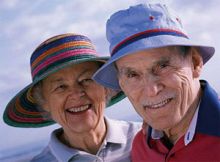 Но все же иногда настают моменты, когда бабушка и дедушка начинают высказывать свои недовольства родителям. Основной причиной конфликта между молодыми и старыми родителями является то, что бабушка и дедушка общаются с ребенком не так, как это делают с ним родители. Или бывает, появляются разногласия между молодыми родителями.Родителям необходимо быть зрелыми психологически, но этого молодым родителям не хватает, и поэтому они не могут найти общий язык со своими родителями. Молодые мамы обычно не хотят совершать ошибки своих матерей, это очень похвально, но они даже не представляют, с какими трудностями могут столкнуться. Такое желание зачастую означает, что у молодой мамы остались неприятные воспоминания о ее детстве, в которых она винит своих родителей. Она не реагирует на их советы и считает их неправильными. Однако не примирение не является гарантией, что ее собственное мнение убедительно. Ей приходится считать своих родителей привыкшими жить по старинке, недалекими, неспособными поменять свои взгляды и привычки. Все это не помогает ей, и она нередко испытывает чувство вины, вызванной своей враждебностью и неуверенностью в себе из-за того, что у нее не все получается в воспитании своего малыша.Трудности увеличиваются, когда возникает необходимость урегулировать взаимоотношения со своей свекровью. Если невестка и свекровь ревнуют друг друга к мужу и сыну, то невестка еще боле начинает воспринимать в штыки любые советы и вмешательства свекрови. Самые обычные и полезные советы для ребенка невестка воспринимает как унижение и стремление подчеркнуть ее незнание и неумение. И поэтому молодая женщина начинает обвинять свекровь в том, что она балует ребенка или наоборот чрезмерно строга с ним.Лучшим решением проблемы является игнорирование ее. Молодым родителям необходимо повзрослеть, так как они не изменят своего поведения и привычек до тех пор, пока они не станут зрелыми в этой ситуации. Самое лучшее правило это отдельное проживание от родителей. В основе взаимоотношений бабушки и дедушки с внуками является развлечение и отдых. Когда у бабушки и дедушки появляется желание принять активное участие в воспитании внуков, дети начинают теряться, так как для них появляются два новых авторитета, бабушка и дедушка. Поэтому самое важное, что должны иметь бабушка и дедушка это чувство меры. Его можно проявлять в стремлении увидеть в ребенке то, чего ждут от него родители и предоставить им возможность самим решать все спорные вопросы. Когда родители поймут это, они со спокойствием будут доверять ребенка бабушке и дедушке, и все будут счастливы.Но иногда молодые родители могут быть против того, как бабушка и дедушка воспитывают внука и ухаживают за ним. Поэтому самым правильным было бы с самого начала не рассчитывать на участие бабушки и дедушки в воспитании ребенка. Пусть они приходят повидать внука, порадовать его, поиграть с ним, но не воспитывать его. Чем меньше родители станут тревожиться по этому поводу, тем больше они будут радоваться надежности и теплу своего домашнего очага.